DřívkaProstředí dřívek umožňuje dětem rozvíjet geometrické a kombinatorické dovednosti.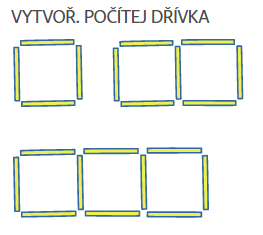 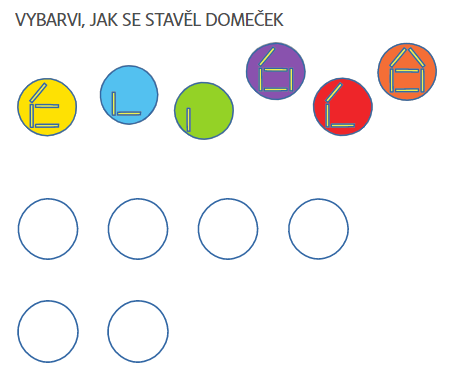 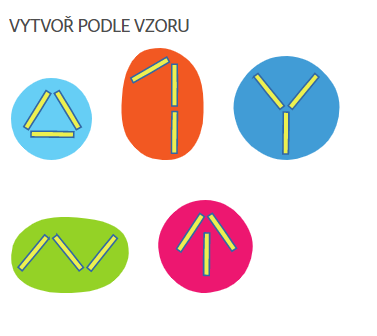 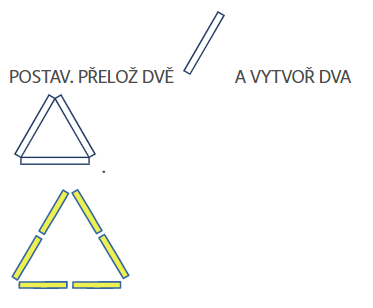 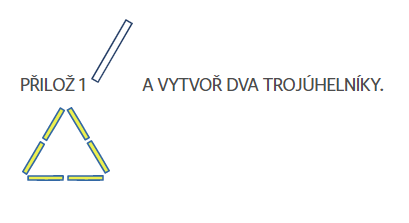 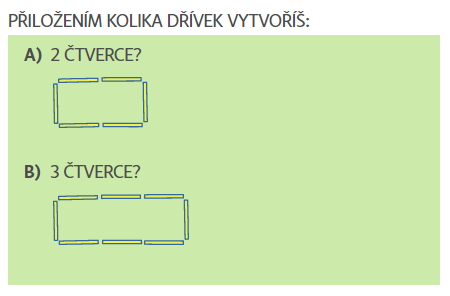 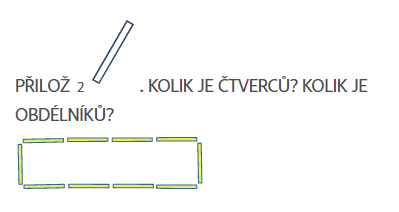 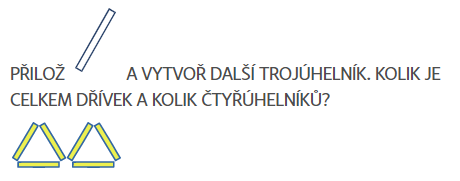 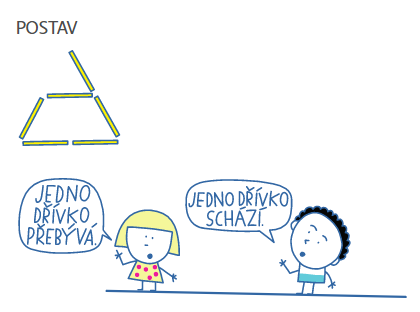 